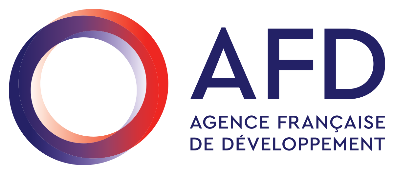 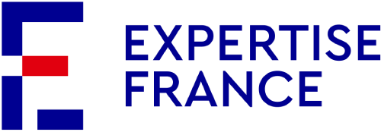 Términos de ReferenciaREALIZACION DE UN ESTUDIO SOBRE CAMBIO CLIMATICO Y POLITICAS DE CUIDADO PARA LAS PERSONAS ADULTAS MAYORES EN AMERICA LATINA Y EL CARIBEMovilización de 1 persona expertaINFORMACIÓN SOBRE LA CONSULTORÍAEL PROYECTOLa Facilidad sobre las Políticas Públicas de Envejecimiento y Autonomía en América Latina y el Caribe (ALC) es un proyecto financiado por la Agencia Francesa de Desarrollo (AFD) y la cual es implementada por Expertise France y por el Banco Interamericano de Desarrollo.El objetivo del proyecto es el de contribuir a las políticas públicas que permitan brindar una respuesta adecuada a las consecuencias multidimensionales del envejecimiento de la población latinoamericana con un enfoque de género que permita asegurar la igualdad entre las mujeres y los hombres en aquellas políticas destinadas a promover la autonomía en las personas adultas mayores. El proyecto está destinado a las administraciones públicas e instituciones latinoamericanas que trabajan sobre las políticas para las personas adultas mayores. La Facilidad se estructura sobre tres grandes temas: (1) el desarrollo de una oferta médico-social adaptada y de calidad para las personas adultas mayores; (2) permitir la adaptación de los sistemas de salud a las necesidades de las personas adultas mayores y (3) desarrollar sistemas de jubilación y ayudas a las personas adultas mayores (jubilaciones mínimas, subsidios a la dependencia, transferencias no contributivas, entre otros)Los tres componentes de la Facilidad son:Construcción de planes de acción nacionales personalizados para cada uno de los 5 países beneficiarios (Bolivia, Colombia, Costa Rica, Cuba y República Dominicana).Implementación de las actividades priorizadas en cada uno de los planes de acción nacionalesPreparación de algunas operaciones de financiamiento y co-financiamiento.Por otra parte, el proyecto cuenta con una iniciativa innovadora para asegurar la transversalización del enfoque de género: el Help Desk género. El Help Desk será la unidad encargada de generar un mecanismo para reforzar el Proceso de transversalidad (o mainstreaming) de igualdad de género en la Facilidad y en las acciones que implementa en los países de Latinoamérica y el Caribe. El objetivo de esta unidad es de integrar la perspectiva de género en todas las actividades de la Facilidad y a la vez de responder a las necesidades de las contrapartes en ALC sobre este tema. El Help Desk permite operativizar la transversalización, producir las herramientas necesarias y brindar apoyo en contenidos y procesos dentro de la Facilidad. EL CONTEXTO DEL ENVEJECIMIENTO EN AMERICA LATINALa población de la región de ALC ha experimentado un envejecimiento sostenido desde la década de los años 2000. La estructura demográfica de su población se concentra de manera acelerada hacia los más viejos: el 5,6% de la población tenía más de 60 años en 1950, frente al 12% en 2017. En ese sentido, la CEPAL estima que dentro de 35 años una de cada cuatro personas tendrá más de 60 años en la región. Así, para el 2040, este grupo de edad contará con más de 87 millones de personas más en comparación con 2015 (CEPAL 2018).Sin embargo, este desarrollo no es homogéneo y difiere de país en país. Para el 2050, países como Bolivia, Ecuador, Paraguay y República Dominicana tendrán entre el 17% y el 22% de personas mayores de 60 años; en cambio, otros países como Perú, Colombia, Brasil, Argentina y México entre 23% y 29%, mientras que Chile y Cuba superarán el 30%.Además, debido al aumento de la esperanza de vida, las personas mayores representarán una proporción creciente de la población. Así, en el 2050, las personas mayores de 80 años representarán, en ALC, el 26% de la categoría de mayores de 60 años (BID, 2018).Por otro lado, el envejecimiento está asociado a un aumento de la dependencia que puede resumirse a partir de los siguientes elementos: dificultad para llevar a cabo las principales tareas de la vida diaria y la necesidad de cuidados, así como las enfermedades de larga duración. Y según la OCDE, en ALC solo un 0,5% de la población de más de 60 años tienen apoyo de cuidado o viven en residencias de larga estadíaEstos cambios se están produciendo de manera rápida y exponencial y en un contexto en el que la oferta de servicios informales está disminuyendo debido a una mayor participación de las mujeres en el mercado laboral, una mayor urbanización y una reducción del tamaño de los hogares. Ante este fenómeno, los gobiernos latinoamericanos y caribeños necesitan fortalecer sus políticas a favor de las personas mayores. Para ello, se enfrentan a tres grandes retos: Organizar una gama de servicios médico-sociales adaptados a un número creciente de personas mayores y, en particular, a las personas dependientes. El Banco Interamericano de Desarrollo (BID) estima que para el 2050 habrá cerca de 27 millones de personas dependientes en la región, lo que representa aproximadamente el 14% de los adultos mayores. Este desarrollo se explica tanto por el aumento esperado de la población para el 2050 (+ 23%) como por la mayor proporción de personas mayores de 60 años (del 11 al 25%) en las estructuras demográficas.Adecuar la oferta asistencial a los nuevos perfiles epidemiológicos, que presentan una participación creciente de las enfermedades crónicas en las tasas de morbilidad y mortalidad. En la región, se estima que el 75% de las muertes se pueden explicar por este tipo de enfermedad, cuya prevalencia aumenta con la edad; enfermedades tales como: la hipertensión arterial, la diabetes, las enfermedades musculoesqueléticas y las enfermedades neurodegenerativas afectan al 10% de las personas de 50 a 59 años frente a más del 40% entre los mayores de 70 años. En el caso de las enfermedades cardiovasculares, la prevalencia es del 12% para toda la población frente al 30% para los mayores de 80 años (BID 2018).Proporcionar ingresos a las personas mayores para cubrir sus necesidades básicas. En América Latina en 2015, solamente el 45% de los ocupados cotizaba a los sistemas de pensiones contributivas, y por ende, sólo el 30% de las personas mayores de 65 años tenía una pensión contributiva, frente al 40% en el caso de las pensiones no contributivas. Estas transferencias benefician a un pequeño porcentaje de los adultos mayores y su monto fue insuficiente para asegurar un nivel de vida adecuado (CEPAL 2018). Como resultado, con la excepción de Brasil, Argentina, Chile y Uruguay, las tasas de pobreza para las personas mayores de 60 años oscilan entre el 20% y el 40%. En otros países de ALC, somos testigos de un aumento en las tasas de pobreza en las personas adultas mayores. Por otro lado, la pandemia del Covid-19 está siendo eventos más trágicos de la historia reciente de la humanidad. El virus está impactando tanto a Europa como a ALC no conoce fronteras y se propaga a través de contactos humanos. La emergencia que enfrentan los países – con grados distintos es, en primer lugar, sanitaria. Sin embargo, la imposición del distanciamiento social que los Gobiernos están adoptando como principal medida de prevención implica una segunda emergencia – en el campo del trabajo y de la economía – ya que se están paralizando todas las actividades productivas, con la salvedad de los servicios esenciales. Esto último, a la vez, puede conducir a una emergencia social de grandes proporciones si no se desarrollan importantes medidas de contención y alivio. Además, se ve en Europa que quienes son las primeras víctimas de la enfermedad son las personas adultas mayores. Ante este contexto, el presente proyecto debe de tomar en cuenta los cambios radicales que la crisis sanitaria trae consigo en las instituciones y políticas públicas de ALC. En ese sentido, la facilidad sobre el envejecimiento en ALC tiene que brindar espacios para reflexionar cómo adecuarse a tales circunstancias. Un presente que obliga a nuevas formas de relacionarnos, trabajar y convivir, así como un futuro posible en que, lecciones y aprendizajes mediante, logre cambiar estrategias de desarrollo, velar por sistemas de protección social robustos y fortalecer los sistemas de gobernanza con mucha mayor participación ciudadana, redefiniendo el rol del Estado en las políticas públicas de atención a las personas adultas mayores. En este sentido la facilidad deberá de ajustarse a esta experiencia, a través del intercambio entre Francia y ALC  tomando en consideración las debilidades que, en mayor o menor medida, están emergiendo en los distintos países, en uno y otro lado del Atlántico. Por lo tanto, y ante la imposibilidad de organizar intercambios físicos entre personas expertas francesas y latinoamericanas, la facilidad lanzara durante su fase inicial, los estudios que van a enmarcar la base de los acompañamientos personalizados nacionalesLa pandemia está fragilizando los sistemas de cuidado e incrementa los problemas estructurales que existen en los diferentes países de la región.OBJETIVO DE LA MISIÓNObjetivo general y específicos Como parte de las primeras actividades que la Facilidad lanzará en el 2021, se prevé la realización de 2 estudios que servirán de base teórica y estructurante de los diversos apoyos técnicos del proyecto. En este contexto, la Facilidad está contratando un/a experto/a en cambio climático, para realizar un estudio sobre cambio climático y políticas de cuidado para las personas adultas mayores en América latina y el Caribe. Objetivo general:                                                                                                                                                                                                                                                                                      Diseñar una base de análisis teórico-práctico para la integración de los impactos del cambio climático en las actividades de la Facilidad ligadas al apoyo de las instituciones latinoamericanas al desarrollo e implementación de políticas de cuidado para las personas adultas mayores. Por lo tanto, esto se realiza a través de un estudio sobre cambio climático y políticas de cuidado y de protección social para las personas adultas mayores en ALC que permita conocer el contexto país de los 5 países elegibles en la Facilidad (Bolivia, Colombia, Costa Rica, Cuba y República Dominicana). Se trata de entender los impactos del Cambio Climático sobre los adultos mayores de las políticas de adaptación al CC (ACC) que también puede tener consecuencias sobre estas personas. Es importante también tener una diferenciación entre las políticas de adaptación a aquellas de mitigación de los efectos del cambio climático. Objetivos específicos:1. Apoyar a la construcción de un análisis de los impactos del cambio climático y de las políticas de adaptación y de mitigación en las políticas de cuidado y de protección social para las personas adultas mayores en el marco del proyecto para que los apoyos técnicos nacionales tomen en cuenta este fenómeno. 2. Establecer una base teórica sobre los vínculos entre cambio climático  y políticas de cuidado y de protección social para las personas adultas mayores en ALC y con análisis de políticas públicas en los 5 países elegibles a la iniciativa. 4. Contar con 5 fichas (una para cada uno de los países elegibles) donde se expliciten los principales retos en términos de cambio climático y cuidado y protección social de las personas adultas mayores.5. Elaborar un checklist o metodología de análisis que brinde un marco de análisis donde se tomen en cuenta los efectos del cambio climático en el cuidado y la protección social de las personas adultas mayores. Directrices para el estudioEl estudio elaborado por la persona experta podrá responder a las siguientes preguntas enfocándose primero en una visión regional (vulnerabilidades específicas de América Latina al cambio climático) y segundo en un análisis más específico para los países prioritarios de la Facilidad:Definición de una o varias temáticas al cambio climático y a las políticas de cuidado y de protección social para las personas adultas mayores. Por ejemplo, riesgos sanitarios, pensiones, integración de las personas adultas mayores en la construcción de planes de gestión de riesgos climáticos, planificación territorial, entre otros.¿Cuál es el panorama actual sobre cambio climático y políticas de cuidado y de protección social en ALC?¿Cuáles son los vínculos entre políticas de cuidados/ envejecimiento y la vulnerabilidad al cambio climático en la región?¿De qué forma las personas adultas mayores están integradas en las estrategias nacionales y regionales de cambio climático y de qué forma las políticas públicas de cuidado integran la toma en cuenta de los fenómenos de cambio climático?¿Cómo se puede integrar la resiliencia al cambio climático en las políticas públicas para el envejecimiento activo en ALC?¿De qué modo los servicios de larga estadía pueden tomar en cuenta las los impactos del cambio climático?Analice algunas iniciativas en América latina que inciten a las personas adultas mayores a ser actores y actrices en casos de catástrofes naturalesAnalice algunas buenas prácticas o prácticas innovadoras latinoamericanas (de preferencia)  de políticas o servicios para las personas adultas mayores que promuevan la resiliencia y la protección a las catástrofes naturales. Si no existen experiencias latinoamericanas, es relevante incluir experiencias de otros países fuera de la región. ¿Cuáles son los actores clave en la región de ALC que vinculan políticas de cuidados y de protección social para las personas adultas mayores  y cambio climático?¿Cuáles son los elementos teóricos claves que vinculan a los impactos del cambio climático sobre las desigualdades de género en las personas adultas mayores y en los sistemas de cuidados y de protección social de las personas dependientes en ALC?¿Existen redes en ALC que trabajen sobre  cambio climático y políticas de cuidado y de protección social de las personas adultas mayores?Asimismo, el estudio deberá contar con 2 elementos claves: (1) 5 fichas país que brinden un estado de la situación del cambio climático y las políticas de cuidado y de protección social de las personas adultas mayores en cada uno de ellos y (2) un checklist de preguntas o template sobre una metodología para asegurarse de que Facilidad toma en cuenta el tema del cambio climático. Asimismo, es importante que al final del estudio se cuenten con una serie de recomendaciones que permitan que las actividades que se desarrollen como parte de la Facilidad tomen en cuenta los fenómenos ligados al cambio climático. El estudio puede basarse en entrevistas además del trabajo bibliográfico y estadístico. El estudio puede contar con un panorama regional y también con partes específicas para cada país de la Facilidad (Bolivia, Colombia, Costa Rica, Cuba y República Dominicana).RESULTADOS ESPERADOSApoyo a la integración de un análisis sobre los impactos del cambio climático y y las políticas de cuidado y de protección social de las personas adultas mayores en el marco dela Facilidad sobre el Envejecimiento y la Autonomía en ALC. Identificación de temas y actores claves para crear sistemas que permitan que las personas adultas mayores se adapten y sean resilientes al cambio climático en los 5 países elegibles para la Facilidad.Elaboración de una marco de análisis que permita la transversalización de los fenómenos de cambio climático en la Facilidad.PRODUCTOS ESPERADOSBase bibliográfica y una Nota metodológica sobre cambio climático y las políticas de cuidado y de protección social de las personas adultas mayoresEstudio sobre las políticas de cuidado y de protección social de las personas adultas mayores y cambio climático en ALC con foco principal en los 5 países elegibles de la Facilidad.5 fichas país con indicadores de cambio climático y  las políticas de cuidado y de protección social de las personas adultas mayores y/o buenas prácticas en la materia. Checklist o template que permita integrar un análisis sobre cambio climático en las actividades y acciones de la FacilidadFINANCIAMIENTO DE LA FACILIDADViajes, dietas y honorarios de las personas expertas para participar en actividades del proyectoHonorarios de la persona experta que se encarga de la asistencia técnicaDURACIÓN DE LA CONSULTORIALa presente contratación tendrá una duración total de 02 meses para la persona experta a partir de la firma del Contrato. SEGUIMIENTO TECNICO DE LA CONSULTORIALa presente consultoría está a cargo del seguimiento técnico por parte del Coordinador del proyectoELEMENTOS PARA LA CANDIDATURAPara responder a la presente consultoría es necesario:Enviar un CV actualizado en español o francésRedactar una nota metodológica (max. 2 páginas) sobre cómo se va a realizar el estudio. REMUNERACION, LUGAR DE TRABAJO Y ESTATUSLa persona experta deberá contar un registro como auto emprendedora o empresa de consultoría. El monto de remuneración depende del perfil y de la cantidad de días trabajados. Puede haber desplazamientos hacia otros países de ALC y Europa.COMPROMISOS DE LAS PARTES Y COORDINACIÓN Coordinación: Expertise France coordinará, el trabajo del consultor/a, considerando el cumplimiento del plan y cronograma de trabajo, presentaciones de avances a realizarse en reuniones programadas y según plan de trabajo aprobado para la consultoría. Supervisión: Expertise France, supervisará el trabajo del consultor/a, considerando el cumplimiento del plan y cronograma de trabajo, presentaciones de avances a realizarse en reuniones programadas y según plan de trabajo aprobado para la consultoría. Autorización y aprobación: Todos los productos de esta consultoría serán aprobados por Expertise France, luego de que los ajustes solicitados a los borradores, por los niveles técnicos, sean debidamente realizados. CALIFICACIONES Y EXPERIENCIA DE LA PERSONA EXPERTA EN:CAMBIO CLIMATICO Y  las políticas de cuidado y de protección social de las personas adultas mayores EN AMERICA LATINA Y EL CARIBEFormación Académica- Licenciatura en Ciencias sociales (Derecho, antropología, sociología, ciencias políticas, comunicación, entre otros) y o Ciencias Naturales. Deseable con estudios de postgrado.ExperienciaExperiencia de trabajo comprobada en materia de políticas públicas en ALC o Europa. Experiencia de trabajo comprobada de 10 años en instituciones gubernamentales y/o en programas de cooperación internacional. Amplio conocimiento de las políticas de adaptación y resiliencia al cambio climático y a catástrofes naturales.Experiencia en actividades de protección social adaptativa. Conocimiento sustantivo y comprensión en políticas sociales y en particular sobre y las políticas de cuidado y de protección social de las personas adultas mayores; Cuenta con habilidades para conceptualizar temas y analizar datos; Habilidad para dirigir la planificación estratégica, los procesos de cambio, gestión basada en resultados y presentación de informes;Experiencia de trabajo comprobada en la elaboración y redacción de documentos e informes en el marco de consultorías, estudios e investigaciones, incluyendo jurídicas y/o académicas.Destrezas comprobadas a nivel de organización y facilitación de eventos, reuniones y talleres. Experiencia en la facilitación y coordinación de procesos de recopilación de información.Habilidades:Capacidad de negociación y tolerancia: Entendimiento del contexto en el que se desarrollará la consultoría de trabajo en el análisis del medio ambiente y y las políticas de cuidado y de protección social de las personas adultas mayoresProfesionalismo: Conocimiento experto de teorías, conceptos y enfoques relevantes a la consultoría, especialmente con las agendas internacionales de adaptación y resiliencia al cambio climático. Gestión y liderazgo: Construye relaciones sólidas con las contrapartes, se centra en el impacto y los resultados del proyecto y responde positivamente a la retroalimentación; Constantemente afronta el trabajo con energía y una actitud positiva y constructiva; Habilidad para trabajar en equipo y capacidad para trabajar por resultados;Trabajo en equipo: Tolerancia, empatía y manejo de estrés colaboración con colegas en el logro de objetivos organizacionales. Es capaz de trabajar como parte de equipos multidisciplinarios y multiculturales y de establecer relaciones interpersonales en un ambiente de respeto y profesionalismo que conlleve a una efectiva interlocución.Comunicación: Excelentes destrezas de comunicación en forma oral y escrita con claridad y eficiencia; tiene la habilidad de escuchar a otras personas, interpretar los mensajes correctamente y responder apropiadamente a los mismos; formula preguntas para clarificar y demuestra interés en tener una comunicación abiertaResponsabilidad: Asume responsabilidad de sus cometidos; entrega los resultados de su trabajo en el tiempo, coste y estándares de calidad estimados; opera de acuerdo a los reglamentos y regulaciones internas.Confidencialidad: Realiza sus funciones y maneja la información con reserva y confidencialidad.Planificación y organización: Desarrolla objetivos claros consistentes con las estrategias acordadas; identifica actividades y tareas prioritarias; se ajusta a las prioridades como sea necesario; destina el tiempo y los recursos apropiados para completar su trabajo; prevé los riesgos y está preparado para eventualidades; supervisa y ajusta los planes y acciones como sea necesario; administra el tiempo de forma eficiente.INFORMACIONES ADMINISTRATIVASUn contrato será firmado entre las personas expertas y Expertise France. La persona experta deberá llevar a las Misiones su propio computador portátil. Todo apoyo técnico o administrativo adicional que se requiera en la organización y realización de reuniones, materiales y equipos no previstos en el presupuesto, será coordinado por Expertise France. Las personas expertas deberán presentarse frente a sus interlocutores como independiente, no haciendo parte del personal permanente de Expertise France o de la AFD, ni de las partes intervinientes. Cada una de las personas expertas deberá, cada vez que sea necesario, hacer la diferencia entre las actividades para la realización de esta misión y los demás proyectos de la AFD y de Expertise FranceLas conclusiones, análisis, recomendaciones, etc. que figurarán en los informes y documentos producidos por la Misión, deberán reflejar solamente las opiniones personales y técnicas de dicha persona experta. Será necesario indicar que los documentos producidos, de naturaleza no oficial, no reflejan necesariamente la o las posiciones de Francia, ni de las partes intervinientes.CONSIDERACIONES ESPECIALES                                       Entrega: La entrega de todos los productos deberá ser puntual en la fecha acordada entre ambas partes.Presentación de los documentos finales: La o las personas expertas, deberá presentar la versión final de los productos en forma electrónica.Derechos de propiedad intelectual: Los derechos de propiedad de los documentos y productos entregados pertenecen a Expertise France y la AFD, por lo cual dicha entidad está en total libertad de utilizarlos en cualquier momento y espacio.   Confidencialidad: toda la información recabada y manejada por la persona consultora tienen una calidad de estricta confidencialidad.  La persona consultora no podrá utilizar ni hacer referencias a los documentos o los productos de la consultoría ni podrá difundir o comentar los contenidos del mismo, por lo que se firmará una cláusula de confidencialidad al momento de firmar el contrato correspondiente.Otras consideraciones: (i) La persona consultora contratada deberá estar dispuesto/a, previo a la entrega de los productos finales, a realizar cualquier cambio solicitado por Expertise France+.  Asimismo, deberá tomar en cuenta que habrá reuniones periódicas para supervisar el avance, contenido y calidad de los productos; y (ii) posterior a la entrega de los productos, Expertise France realizará una revisión sobre la calidad y el contenido solicitado, y si el producto lo requiere, Expertise France podrá solicitar un trabajo de corrección adicional sin que esto implique costo alguno. Lugar de trabajo: La consultoría se desarrollará a distancia y de manera presencial. Duración del contrato: 02 meses de trabajoFecha tentativa de inicio: 15 de julio de 2021